The Currant Bun Birdwell’s favourite newspaper           26.1.21Tsunami TerrorNATURAL DISASTER DEVASTATES SMALL FISHING VILLAGE Yesterday, in the middle of a beautiful, sunny afternoon, a huge tsunami wave devastated the town of Bailey-Bongo, in the Philippines. 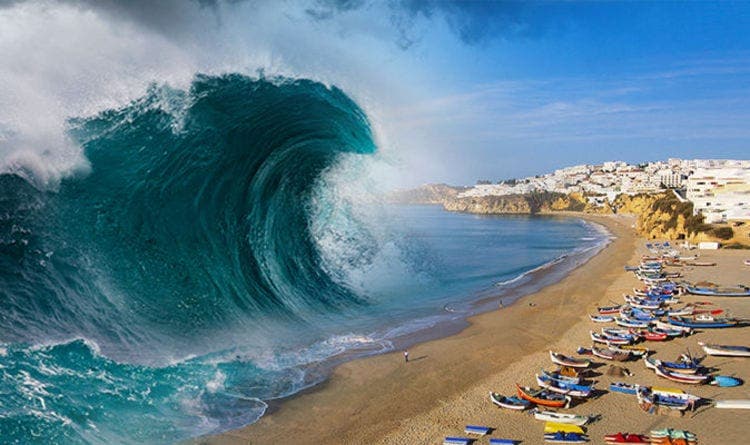 